Vendredi 17 – samedi 18 avrilDe retour à la cuisine !Choisis une des recettes suivantes (ou une que tu as chez toi), réalise-la avec l’aide d’un adulte.Tu peux faire une photo du résultat et me l’envoyer à mon adresse mail.Dis-moi : laquelle as-tu préférée ?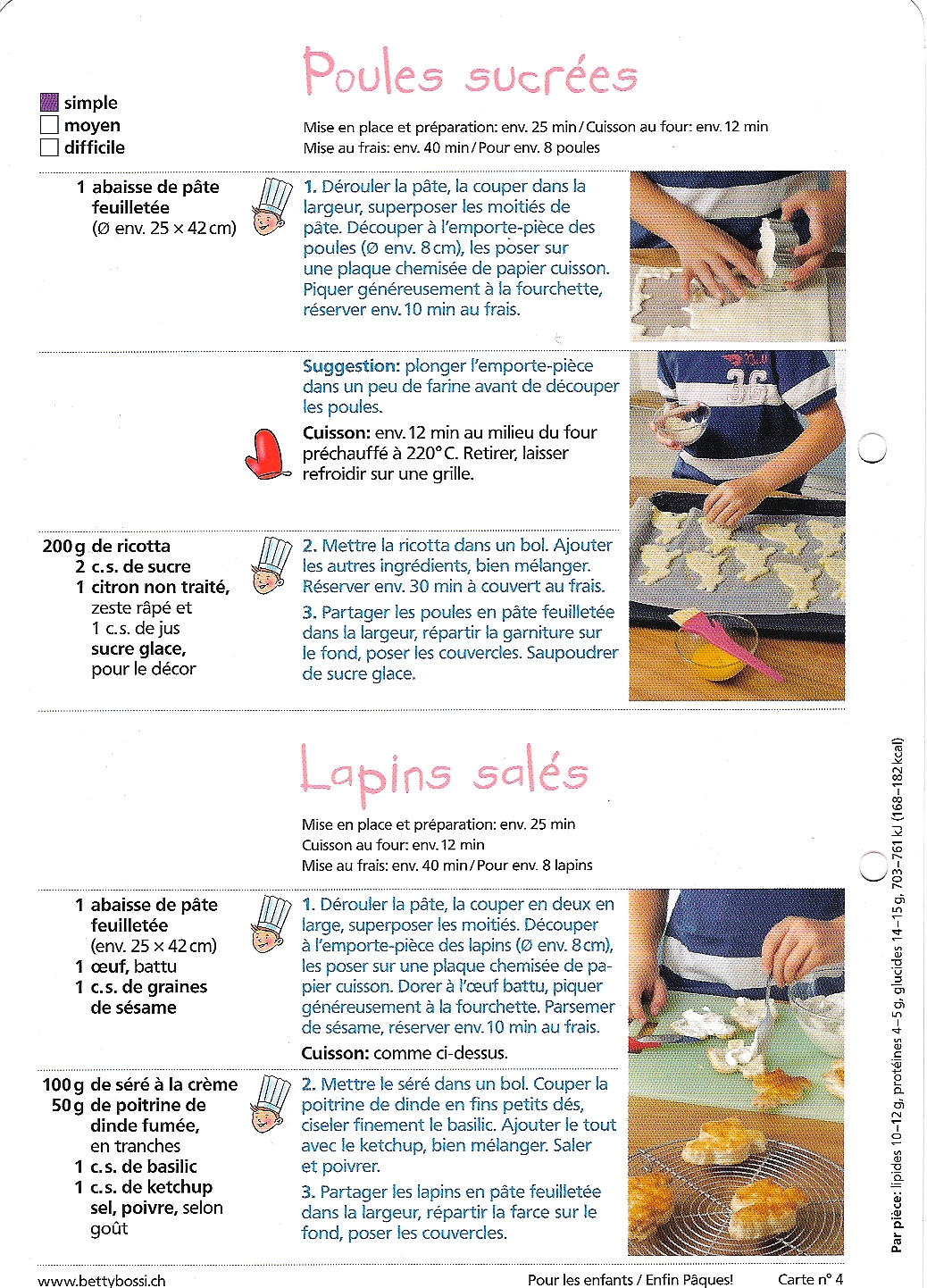 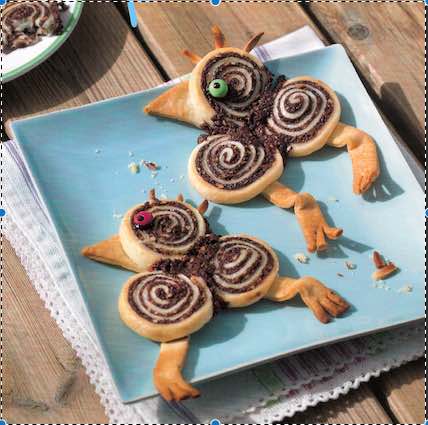 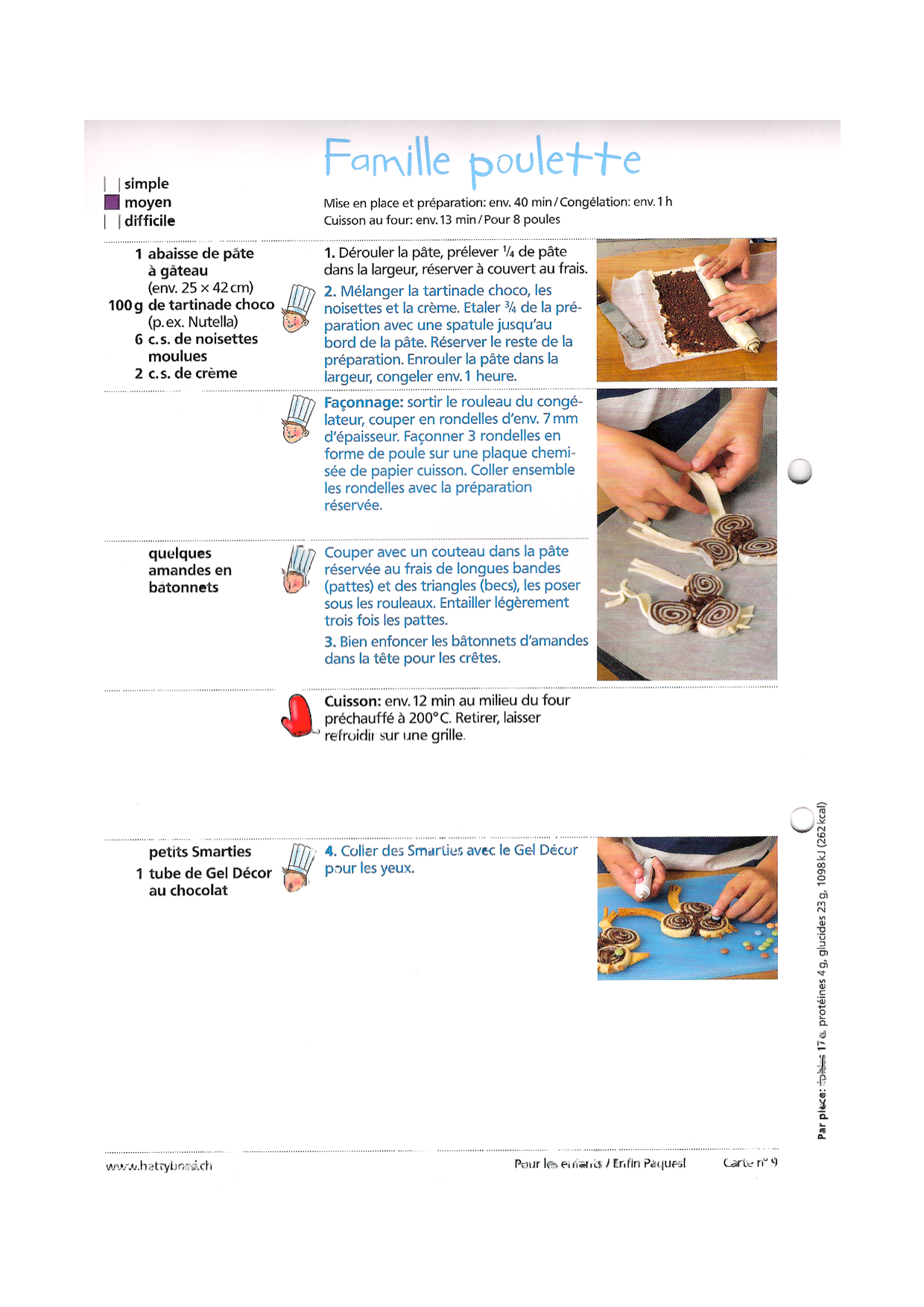 